RecomendacionesEste documento tiene los modelos de notas que se encuentran en las bases y condiciones (ByC) del programa y los formularios que se debe utilizar para presentar una solicitud de ANR Formación de Recursos Humanos para sus dos líneas de financiamiento:PosgradosEstadías Científicas.Nótese que cada línea de financiamiento tiene unas ByC diferentes. Por lo tanto, las notas, información, requerimientos y formularios, aunque similares, son distintos. Tenga cuidado de no confundirlos.A continuación, le presentamos algunas recomendaciones que se debe tener en cuenta al momento de iniciar la presentación:Si presenta en forma indebida la documentación en el expediente el pedido será rechazado, lea atentamente las ByC. Es decir, complete todos los formularios, numere las hojas, etc.Lea detenidamente las ByC del programa y, en especial, la parte de Rendición de cuentas (punto 4). De lo contrario, es posible que se le pida la devolución de los fondos si la Rendición no es apropiada. Tenga esto en cuenta para recabar toda la documentación pertinente (certificados, pasajes de abordaje, etc.)Sea claro en el pedido:Consigne claramente las fechas de ida y regreso (que deben tener correlación con el evento en cuestión) y los días de hospedaje solicitado.Especifique por qué solicita esos montos, los que deben coincidir con los presupuestos.Especifique porque es importante para la Provincia y para su institución que usted realice la estadía científica o el posgrado.La “Certificación Laboral” puede ser la designación de su cargo y/o el último recibo de sueldo. Cualquier cambio en el destino de los fondos debe ser autorizado previamente por la SECITI. Solicitado mediante nota formal.Antes de presentar el pedido, si tiene alguna duda, acérquese por la Subsecretaría y lo informaremos al respecto.En las siguientes páginas se presentan (1 por página) las notas modelos y los formularios que debe presentar según la línea de financiamiento.Formularios y notas para:ANR Formación de Recursos HumanosEstadías Científicas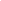 * Tachar lo que no correspondaPlanilla General de Gastos (Complete según corresponda con su solicitud)Modelo de Carta Aval Máxima Autoridad                                                                        San Juan, ___ de ________ de 20__Secretario de EstadoSecretaria de CienciaTecnología e Innovación Nombre y ApellidoS________/________DEl que suscribe, __________________, en mi carácter de _________ (rector o ministro) de la ____________________ (universidad o ministerio), se dirige a usted a los efectos de manifestar que presto conformidad y otorgo el aval a lo peticionado por _______________________ DNI ____________, quien solicita en el marco de la convocatoria “ANR Formación de Recursos Humanos-Estadías Científicas” ayuda para financiar los gastos de _____________________.Sin otro particular lo saludo muy atte.FirmaModelo de nota de elevación                                                                         San Juan, ___ de ________ de 20__Sr. Secretario de Estado de Ciencia Tecnología e Innovación Nombre y ApellidoS________/________DEl que suscribe, __________________, D.N.I. _________ eleva por la presente un pedido de financiamiento a través del programa “ANR Formación de Recursos Humanos-Estadías Científicas” para realizar el posgrado denominado ____________________ (detallar el posgrado) dictado en __________________________________ (institución que dicta el posgrado).Actualmente desempeño mi actividad como__________ (profesor, investigador, agente del estado, etc.) en ____________________________ (especificar institución) y este posgrado servirá para__________________________________ (detallar como beneficiará al solicitante, su investigación y a la institución la realización de esta estadía).Resulta oportuno aclarar que,______________________ ____________________________ (detallar cualquier otro particular a considerar por la SECITI)Sin otro particular lo saludo muy atte.FirmaFormularios y notas para:ANR Formación de Recursos HumanosPosgrado* Tachar lo que no correspondaPlanilla General de Gastos Modelo de Carta Aval Máxima Autoridad                                                                        San Juan, ___ de ________ de 20__Secretario de EstadoSecretaria de CienciaTecnología e Innovación Nombre y ApellidoS________/________DEl que suscribe, __________________, en mi carácter de _________ (rector o ministro) de la ____________________ (universidad o ministerio), se dirige a usted a los efectos de manifestar que presto conformidad y otorgo el aval a lo peticionado por _______________________ DNI ____________, quien solicita en el marco de la convocatoria “ANR Formación de Recursos Humanos-Posgrado” ayuda para financiar los gastos de _____________________.Sin otro particular lo saludo muy atte.FirmaModelo de nota de elevación                                                                         San Juan, ___ de ________ de 20__Sr. Secretario de Estado de Ciencia Tecnología e Innovación Nombre y ApellidoS________/________DEl que suscribe, __________________, D.N.I. _________ eleva por la presente un pedido de financiamiento a través del programa “ANR Formación de Recursos Humanos-Posgrado” para realizar el posgrado denominado ____________________ (detallar el posgrado) dictado en __________________________________ (institución que dicta el posgrado).Actualmente desempeño mi actividad como__________ (profesor, investigador, agente del estado, etc.) en ____________________________ (especificar institución) y este posgrado servirá para__________________________________ (detallar como beneficiará al solicitante y a la institución el cursado de este posgrado).Resulta oportuno aclarar que,______________________ ____________________________ (detallar cualquier otro particular a considerar por la SECITI)Sin otro particular lo saludo muy atte.Firma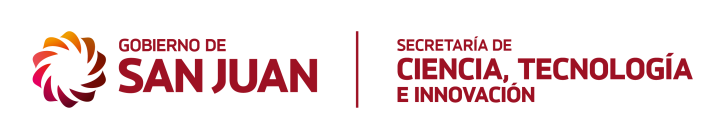 ANR Formación de Recursos Humanos – Estadías Científicas ANR Formación de Recursos Humanos – Estadías Científicas ANR Formación de Recursos Humanos – Estadías Científicas ANR Formación de Recursos Humanos – Estadías Científicas ANR Formación de Recursos Humanos – Estadías Científicas ANR Formación de Recursos Humanos – Estadías Científicas ANR Formación de Recursos Humanos – Estadías Científicas ANR Formación de Recursos Humanos – Estadías Científicas ANR Formación de Recursos Humanos – Estadías Científicas ANR Formación de Recursos Humanos – Estadías Científicas SolicitanteSolicitanteSolicitanteSolicitanteSolicitanteSolicitanteSolicitanteSolicitanteSolicitanteSolicitanteApellido:Nombre:DNI:DNI:Dirección:Teléfono:FechaFechaFechaFechaDirección:Celular:Desde:Desde:Desde:Hasta:e-mail:Institución a la que perteneceInstitución a la que perteneceInstitución a la que perteneceInstitución a la que perteneceInstitución a la que perteneceInstitución a la que perteneceInstitución a la que perteneceInstitución a la que perteneceInstitución a la que perteneceInstitución a la que perteneceDenominación:Denominación:Máxima autoridad:Máxima autoridad:Teléfono:Teléfono:Dirección:Dirección:Cargo del solicitante en la Institución:Cargo del solicitante en la Institución:Resumen del pedidoResumen del pedidoResumen del pedidoResumen del pedidoResumen del pedidoResumen del pedidoResumen del pedidoResumen del pedidoResumen del pedidoResumen del pedidoMáximo 200 palabras (llenar  con letra clara o en computadora preferentemente) Máximo 200 palabras (llenar  con letra clara o en computadora preferentemente) Máximo 200 palabras (llenar  con letra clara o en computadora preferentemente) Máximo 200 palabras (llenar  con letra clara o en computadora preferentemente) Máximo 200 palabras (llenar  con letra clara o en computadora preferentemente) Máximo 200 palabras (llenar  con letra clara o en computadora preferentemente) Máximo 200 palabras (llenar  con letra clara o en computadora preferentemente) Máximo 200 palabras (llenar  con letra clara o en computadora preferentemente) Máximo 200 palabras (llenar  con letra clara o en computadora preferentemente) Máximo 200 palabras (llenar  con letra clara o en computadora preferentemente) Documentación presentadaEstadíaVisado SECITIDocumentación presentadaHoja nºVisado SECITIPortada 1Lista verificación2Nota dirigida al Secretario de EstadoCarta Aval de la máxima  autoridadDetalle del apoyo financieroNota de invitación de la Institución anfitrionaInformación de la Institución anfitrionaCurriculum del director/coordinador anfitriónPrograma y cronograma de actividadesFotocopia del DNI solicitanteConstancia de CUIL – CUIT solicitanteFotocopia del Título y/o Certificado Analítico  solicitanteCurriculum Vitae Certificación del nexo laboralDatos de la Cuenta BancariaPlanilla general con todos los gastosDos presupuestos de cada itemTodas las hojas han sido suscriptas*Si/NoTraducción de todo lo que no esté en español*Si/NoConceptoMonto UnitarioCantidad/ CuotasMonto totalObservacionesObservacionesEstadía CientíficaTrasladoEstadía CientíficaHospedajeTOTALTOTALTOTAL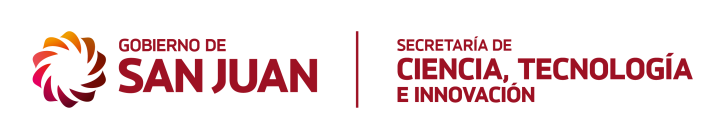 ANR Formación de Recursos Humanos ANR Formación de Recursos Humanos ANR Formación de Recursos Humanos ANR Formación de Recursos Humanos ANR Formación de Recursos Humanos ANR Formación de Recursos Humanos ANR Formación de Recursos Humanos ANR Formación de Recursos Humanos ANR Formación de Recursos Humanos ANR Formación de Recursos Humanos ANR Formación de Recursos Humanos ANR Formación de Recursos Humanos ANR Formación de Recursos Humanos SolicitanteSolicitanteSolicitanteSolicitanteSolicitanteSolicitanteSolicitanteSolicitanteSolicitanteSolicitanteSolicitanteSolicitanteSolicitanteApellido:Nombre:DNI:DNI:DNI:Dirección:Teléfono:e-mail:e-mail:e-mail:Dirección:Celular:e-mail:e-mail:e-mail:Tipo de Solicitud:Posgrado□           Renovación □Posgrado□           Renovación □Posgrado□           Renovación □Posgrado□           Renovación □Fecha de cursadoFecha de cursadoFecha de cursadoDesde:Desde:Desde:Tipo de Solicitud:Posgrado□           Renovación □Posgrado□           Renovación □Posgrado□           Renovación □Posgrado□           Renovación □Fecha de cursadoFecha de cursadoFecha de cursadoHasta:Hasta:Hasta:Institución a la que perteneceInstitución a la que perteneceInstitución a la que perteneceInstitución a la que perteneceInstitución a la que perteneceInstitución a la que perteneceInstitución a la que perteneceInstitución a la que perteneceInstitución a la que perteneceInstitución a la que perteneceInstitución a la que perteneceInstitución a la que perteneceInstitución a la que perteneceDenominación:Denominación:Máxima Autoridad:Máxima Autoridad:Teléfono:Teléfono:Teléfono:Dirección:Dirección:Cargo del solicitante en la Institución:Cargo del solicitante en la Institución:Resumen del pedidoResumen del pedidoResumen del pedidoResumen del pedidoResumen del pedidoResumen del pedidoResumen del pedidoResumen del pedidoResumen del pedidoResumen del pedidoResumen del pedidoResumen del pedidoResumen del pedidoMáximo 200 palabras (llenar  con letra clara o en computadora preferentemente) Máximo 200 palabras (llenar  con letra clara o en computadora preferentemente) Máximo 200 palabras (llenar  con letra clara o en computadora preferentemente) Máximo 200 palabras (llenar  con letra clara o en computadora preferentemente) Máximo 200 palabras (llenar  con letra clara o en computadora preferentemente) Máximo 200 palabras (llenar  con letra clara o en computadora preferentemente) Máximo 200 palabras (llenar  con letra clara o en computadora preferentemente) Máximo 200 palabras (llenar  con letra clara o en computadora preferentemente) Máximo 200 palabras (llenar  con letra clara o en computadora preferentemente) Máximo 200 palabras (llenar  con letra clara o en computadora preferentemente) Máximo 200 palabras (llenar  con letra clara o en computadora preferentemente) Máximo 200 palabras (llenar  con letra clara o en computadora preferentemente) Máximo 200 palabras (llenar  con letra clara o en computadora preferentemente) Documentación presentadaPosgradoRenovaciónVisado SECITIDocumentación presentadaHoja nºHoja nºVisado SECITIPortada y lista verificación1 a 21 a 2Nota dirigida al Secretario de EstadoCarta Aval de la máxima  autoridadDetalle de otro apoyo financieroInformación del posgradoAcreditación CONEAUNota de aceptación/inscripción formalCertificado analítico o similar (si ya está cursando) Informe de actividades realizadas y futurasCertificado analítico (o similar)Fotocopia del DNI solicitanteConstancia de CUIL – CUIT solicitanteFotocopia del Título y/o Certificado Analítico  solicitanteCurriculum Vitae Certificación del nexo laboralDatos de la Cuenta BancariaPlanilla general con todos los gastosDos presupuestos oficialesTodas las hojas han sido suscriptas*Si/NoSi/NoTraducción de todo lo que no esté en español*Si/NoSi/NoConceptoMonto UnitarioCantidad/ CuotasMonto totalObservacionesObservacionesPosgradoInscripciónPosgradoArancel/MatriculaTOTAL